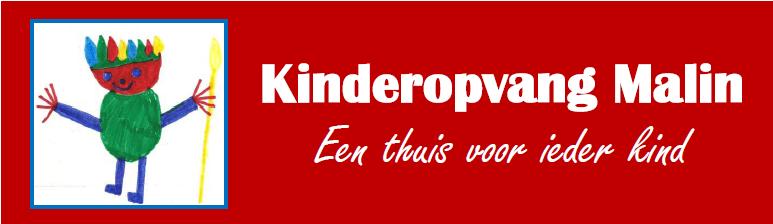 Plaatsing- en intakeformulier kinderdagopvangWilt u dit formulier invullen en meenemen naar het intakegesprek? Datum intake: …………………………………… Afgenomen door: …………………………. Plaatsingsblokken kind………………………………………………………………………….Gegevens kind Voor- en achternaam:………………………………………………………………………….Geboortedatum:………………………………………………………………………………. Postcode  en woonplaats:…………………………………………………………………….. Gegevens ouder(s) Voor- en achternaam:………………………………………………………………………….Tel. thuis: …………………………………….. ……………………………………………….Tel. werk/mobiel: ………….………………………………………………………………….. E-mail adres:…………………………………………………………………………………Gegevens ouder 2  Gegevens ouder(s) Voor- en achternaam:………………………………………………………………………….Tel. thuis: …………………………………….. ……………………………………………….Tel. werk/mobiel: ………….………………………………………………………………….. E-mail adres:…………………………………………………………………………………In geval van nood contact opnemen met (1): ………………….................................................. Telefoonnummer (1): …………………..………………………………………………………………………………. In geval van nood contact opnemen met (2): …………………................... Telefoonnummer (2): ………………………………………………………………………………. In geval van nood contact opnemen met (3): …………………................... Telefoonnummer (3): ………………………………………………………………………………. Huisarts: ……………………………………….. Telefoonnummer: …………………..…… Tandarts: ………………………………………. Telefoonnummer: ……………..………… Gezinssituatie Burgerlijke staat ouder(s)/verzorger(s): ……………………………………………………… Broers/zussen (naam en geboortedatum): …………..…………..……………………………. …………………………………………………………………………………………………………………... ………………………………………………………………………………..Gesproken moedertaal thuis: …………………………………………………………………..  Bij eventuele scheiding: zijn er tussen de ouders bepaalde afspraken gemaakt die voor de opvang van belang zijn (bijv. bezoekregeling, ophalen)? ……………….………………………………………………………………………………… ………………………………………………………………………………………………… Hoe is de gezondheid van uw kind de afgelopen jaren geweest?.............................................. ................................................................................................................................................... ………………………………………………………………………………………………… Gebruikt uw kind medicijnen? Ja/Nee* Zo ja, welke medicijnen? ……………………………………………………………………………..................................  Moeten deze medicijnen tijdens de opvangdagen toegediend worden? Ja/Nee* Indien deze tijdens opvangdagen toegediend moeten worden, moet hiervoor een formulier getekend worden. Is dit formulier getekend? Ja/Nee* Datum:……………………………………………………. Is er sprake van een allergie? Ja/Nee* Zo ja, welke allergie? …………………………………………………………………………………………………. Is uw kind ingeënt volgens het vaccinatie programma? Ja/Nee * Bezoekt u met uw kind het consultatiebureau? Ja/Nee* Slapen Ja/Nee*Slaapt uw kind in een slaapzak? Ja/Nee*

 N.B. U bent als ouder zelf verantwoordelijk voor het wekelijks wassen van de eigen slaapzak van uw kind, welke in zijn/haar mandje wordt bewaard. Wat heeft het kind mee in bed (denk aan knuffel/speen)? ………………………………………………………………………………………………………………………………  (Alleen voor baby’s) Slaapt uw kind op zijn/haar rug? Ja/Nee* Indien uw kind op zijn/haar buik slaapt moet hiervoor een formulier getekend worden. Is dit formulier getekend? Ja/Nee* Datum:………………………………………….. Welke slaaptijden hanteert u? …………………………………………………………………………………………………  Hoelang mag uw kind slapen? ……………………………………............................................................................................ 

Is uw kind zindelijk ? Ja/nee* Mag uw kind in een box/kinderwagen slapen? Ja/Nee* Zijn er dingen die uw kind mag eten? …………………………………………………………………………………………………  Zijn er bepaalde producten die uw kind absoluut niet lust? …………………………………………………………………………………………………. Hoe eet uw kind in het algemeen? ………………………………………………………………………………………………….. …………………………………………………………………………………………………...  Gedrag  Is uw kind bekend met een peuterspeelzaal of kinderdagopvang? ………………………………………………………………………………………………… …………………………………………………………………………………………………  Hoe zou u uw kind omschrijven? …………………………………………………………… ………………………………………………………………………………………………… ………………………………………………………………………………………………… …………………………………………………………………………………………………Zijn er bijzonderheden in gedrag met betrekking tot ;emotionele vaardigheden ……………………………………………………………………..……………………………………………………………………………………………………………………………………………………………………………………………………Sociale vaardigheden………………………………………………………………………….……………………………………………………………………………………………………………………………………………………………………………………………………Motorische ontwikkeling……………………………………………………………………………………………………………………………………………………………………………………………………………………………………………………………………………Taalontwikkeling……………………………………………………………………………………………………………………………………………………………………………………………………………………………………………………………………………………. Hoe reageert uw kind op veranderingen (Bijv. bezoek, op bezoek gaan, veranderingen in dagritme)? ………………………………………………………………… ………………………………………………………………………………………………… Waar speelt uw kind graag mee? …………………………………………………………….. ………………………………………………………………………………………………… Specifieke aandachtspunten/bijzonderheden: …………………………………………………….................................................................. …………………………………………………………………………………………………  Afspraken rondom wennen: ………………………………………………………………………………………………… …………………………………………………………………………………………………. 1. Ouders/verzorgers verplichten zich, gedurende de periode dat hun kind is ingeschreven, de ouderbijdragen te voldoen volgens de opgestelde voorschriften omtrent de hoogte van de bijdrage, de wijze van betaling en de wijze van opzegging. Bij niet toekenning van de Tegemoetkoming Kinderopvang door het Rijk blijft de verplichting tot betaling van de volle bijdrage bestaan. 2. Ouders/verzorgers gaan akkoord met de voorwaarden van MalinOndergetekenden, moeder/vader/verzorger van bovengenoemd kind verklaren bovenstaande gegevens naar waarheid te hebben ingevuld, en verklaren zich akkoord met bovengenoemde plaatsingsvoorwaarden en de plaatsing als vermeld in de  bijlage. Plaats : Datum : Naam Ouder/Verzorger 1: Handtekening Ouder/Verzorger 1: Naam Ouder/Verzorger 2: Handtekening Ouder/Verzorger 2: 
